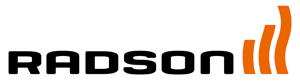   Elektrische radiatoren BAYOMerk	RADSONType	BAYOMateriaal	Aluminium	Conformiteit	EN 442TECHNISCHE OMSCHRIJVINGDe radiatoren bestaan uit aluminiumElektrische radiator met warmtegeleidende vloeistofBediening: Tempco RF ElecMuurbevestigingen, schroeven en pluggen inbegrepen AANSLUITING en BEDIENINGAansluitdoos 2-draads en eventuele stuurdraad naast of achter de radiator.Bediening: Tempco RF ElecIntelligente regeling via elektronische bedieningVoorzien van 6 bedrijfsmodi: Auto / Comfort / Verlaging / Vorstbescherming / Standby / Boost«Open raam» detectieAdaptive Start ControlTouch E3 compatibelDESIGNMet zijn platte buizen en vlakke zijbekledingen zorgt de Bayo in uw interieur voor een verfijnde toets en optimale warmteverdeling.KLEURStandaardkleur : wit – RAL 9016. 12 andere kleuren zijn beschikbaar.GAMMAHoogte in mm: 400, 480, 640, 720, 880, 1200Lengte in mm: 600MONTAGEMet meegeleverde verticale consoleset.VERPAKKING EN BESCHERMINGDe radiatoren worden individueel verpakt in kartonnen doos met buffers, inclusief EPS-hoekbeschermers en beschermfoam aan de voorzijde. Het geheel is verpakt in krimpfolie.  De verpakking blijft tot aan de oplevering rond de radiator, teneinde beschadigingen te voorkomen.GARANTIEGarantie tegen fabricagefouten: 10 jaar na installatie. 2 jaar op elektrische onderdelen.